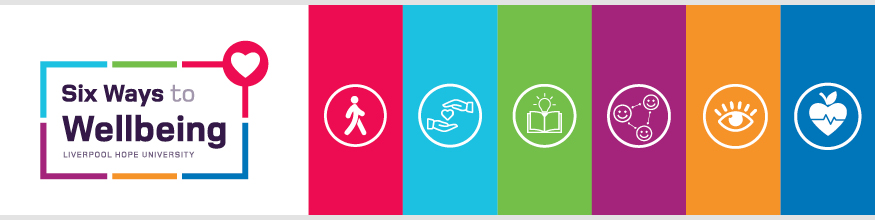 Staff Wellbeing Pulse Survey April 2023 – ResultsThanks to staff who took time to complete the pulse survey sent out to staff in April.  Over 300 of you used this opportunity to have your say on a number of statements and to suggest some wellbeing initiatives.65.5% of staff agreed that Liverpool Hope takes the wellbeing of its staff seriously79.5% of staff said they would know where to get support if their mental health was impacted66.6% of staff said they would feel comfortable discussing their mental health with their line manager84% of staff said they would like us to organise more mini health checks (to date the following have been carried out):75 x Bone Density checks60+ x Mini Health checks (including cholesterol, blood pressure and weight checks)30 x Mini MassagesOngoing Actions:Workload Action: The University to ensure the new workload model is ready and fully understood by academic staff and managers for the 23/24 academic year with the continued monitoring arrangements kept in placeSupport for staff relating to their mental healthAction: Following on from management guidance issued to managers in March, further specific training to be provided to include mental health first aid and “supporting others”.Flexible and Hybrid WorkingAction: The University to review its position on agile workingChildcareAction: Hope Park Sports have introduced a Kids sports camp for this year’s summer holidaysAnnual Leave EntitlementAction: The VC announced in May that from the next academic year, all support staff up to Grade 7 will get an additional three days annual leave and staff at Grade 8 or above will get an additional two days.Support for women going through perimenopause/menopauseAction: Guidance for managers on how to provide support is currently being developed and HR have organised a number of events and discussion groups around menopauseAvailability of the Woodland WalkAction: The woodland walk is now open every day for staff to enjoy